Saint BarthelemySaint BarthelemySaint BarthelemySaint BarthelemyMay 2024May 2024May 2024May 2024SundayMondayTuesdayWednesdayThursdayFridaySaturday1234Labour Day567891011Victory DayAscension Day1213141516171819202122232425PentecostWhit Monday262728293031Mother’s DayNOTES: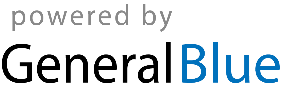 